Центр занятости населения(р.п.Светлый Яр, ул.Спортивная, д.13) приглашает граждан, ищущих работу, посетить ярмарку вакансий с участием ООО «ТАМЕРЛАН».Организации требуются на работу: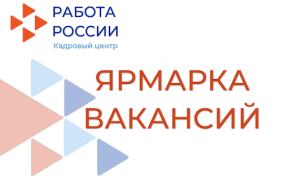 24 АВГУСТА 2021 г.с 10 ч 00 мин.до 12 ч. 00 мин.(тел.: 8-902-360-07-30, 8-902-360-07-72)продавец-консультант;грузчик.